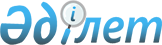 О порядке организации Государственной противопожарной службы Агентства Республики Казахстан по чрезвычайным ситуациям
					
			Утративший силу
			
			
		
					ПОСТАНОВЛЕНИЕ Кабинета Министpов Республики Казахстан от 22 апpеля 1994 г. N 430. Утратило силу - постановлением Правительства РК от 30 июня 2005 г. N 662.
      Сноска. Утратило силу постановлением Правительства РК от 30.06.2005 № 662.

      Сноска. Название постановления в редакции постановлений Правительства РК от 1 ноября 1996 г. N 1345 P961345_ ; от 22 июля 1997 г. N 1143 P971143_ . В названии и тексте заменены слова - постановлениями Правительства РК от 18 декабря 1997 г. N 1788 P971788_ ; от 27 апреля 1999 г. N 481 Р990481_ . 
      Во исполнение Закона Республики Казахстан "Об органах внутренних дел Республики Казахстан", а также в целях поддержания высокого уровня пожарной безопасности Кабинет Министров Республики Казахстан ПОСТАНОВЛЯЕТ: 
      1. Установить, что государственный пожарный надзор и пожаротушение в населенных пунктах и на объектах республики возлагаются на Департамент Государственной противопожарной службы и его подразделения. <*> 
      Сноска. Абзац первый пункта 1 - в новой редакции согласно постановления Правительства Республики Казахстан от 1 ноября 1996 года N 1345. Внесены изменения - постановлением Правительства РК от 22 июля 1997 г. N 1143 P971143_ . 


      2. Утвердить: 
      Положение о государственном пожарном надзоре в Республике Казахстан; 
      Перечень министерств и ведомств Республики Казахстан, пожарная охрана которых не передается в ведение Агентства Республики Казахстан по чрезвычайным ситуациям, согласно приложению N 1; 
      График поэтапного преобразования профессиональной Государственной противопожарной службы в военизированную Государственную противопожарную службу согласно приложению 2. <*> 
      Сноска. В пункт 2 внесены изменения - постановлениями Правительства РК от 22 июля 1997 г. N 1143 P971143_ ; от 27 апреля 1999 г. N 481 P990481_ . 


      3. Установить, что начальник Департамента Государственной противопожарной службы Комитета Республики Казахстан по чрезвычайным ситуациям является по должности одновременно Главным государственным инспектором Республики Казахстан по пожарному надзору, а его заместители - заместителями Главного государственного инспектора Республики Казахстан по пожарному надзору. 
      Начальники структурных управлений, отделов Департамента Государственной противопожарной службы Комитета Республики Казахстан по чрезвычайным ситуациям, их заместители являются по должности одновременно старшими государственными инспекторами Республики Казахстан по пожарному надзору. 
      Начальники управлений, отделов пожарной охраны города Алматы, областей и города Ленинска, их заместители, начальники отделов и отделений государственного пожарного надзора территориальных органов, начальники отделов и отделений, являются по должности одновременно старшими государственными инспекторами соответствующих регионов (областей, городов и территорий) по пожарному надзору. 
      Начальники других органов государственного пожарного надзора, их заместители, инспектора государственного пожарного надзора , а также главные специалисты, старшие инженеры, старшие инспектора, инженеры и инспектора всех органов государственного пожарного надзора, обеспечивающие надзор за состоянием пожарной безопасности, являются по должности государственными инспекторами по пожарному надзору. <*> 
      Сноска. В пункт 3 внесены изменения - постановлением Правительства РК от 22 июля 1997 г. N 1143 P971143_ . 


      4. Определить, что изменение численности военизированной пожарной охраны по отдельным городам, поселкам и районным центрам утверждается Комитетом Республики Казахстан по чрезвычайным ситуациям по представлению акимов областей и городов республиканского значения, согласованному с Министерством финансов Республики Казахстан. <*> 
      Сноска. В пункте 4 заменены слова - постановлениями Правительства РК от 1 ноября 1996 г. N 1345 P961345_ ; от 22 июля 1997 г. N 1143 P971143_ . 


      5. Установить, что расходы на содержание военизированной пожарной охраны, строительство зданий пожарных депо, приобретение пожарной техники, оборудования и имущества производятся: 
      - по военизированной пожарной охране в городах, поселках и районных центрах - за счет местного бюджета;<*> 
      - по военизированной пожарной охране на промышленных предприятиях и других объектах хозяйствования, независимо от форм собственности, - за счет средств, получаемых по договорам, заключенным с соответствующими предприятиями, организациями и учреждениями. 
      Сноска. В абзаце втором заменены слова - постановлением Правительства РК от 1 ноября 1996 г. N 1345 P961345_ . 

      Внесены изменения - постановлением Правительства РК от 22 июля 1997 г. N 1143 P971143_ . 


      6. Предоставить право Комитету Республики Казахстан по чрезвычайным ситуациям: 
      создавать подразделения военизированной пожарной охраны на промышленных предприятиях и других объектах за счет средств, получаемых по договорам от соответствующих предприятий, организаций и учреждений; 
      увеличивать численность республиканского, областных, городских управлений, отделов пожарной охраны, органов государственного пожарного надзора, учебных, научных заведений и подразделений за счет средств, выделяемых на содержание военизированной пожарной охраны, но не более чем на 6 процентов от этой численности; 
      перераспределять в случае необходимости численность военизированной пожарной охраны между городами в пределах установленных лимитов; 
      разрабатывать и утверждать типовые штаты подразделений пожарной охраны. <*> 
      Сноска. В пункт 6 внесены изменения - постановлением Правительства РК от 22 июля 1997 г. N 1143. 


      7. Департаменту управления государственным имуществом и активами Министерства финансов Республики Казахстан, акимам областей и города Алматы разработать порядок безвозмездной передачи служебных зданий, пожарных депо, пожарной техники, автотранспорта, имущества, инвентаря и других материальных ценностей военизированной, профессиональной и ведомственной пожарной охраны, находящихся за пределами территории предприятий, организаций и учреждений, на баланс Департамента Государственной противопожарной службы Комитета Республики Казахстан по чрезвычайным ситуациям в случае их упразднения. <*> 
      Сноска. В пункт 7 внесены изменения - постановлением Правительства РК от 22 июля 1997 г. N 1143 P971143_ . 


      8. Акимам областей, городов Астаны и Алматы: 
      при застройке и реконструкции городских и сельских поселений, а также промышленных узлов обеспечивать опережающее строительство зданий пожарных депо в соответствии с нормативными радиусами обслуживания за счет средств местных бюджетов и долевого участия предприятий; 
      создать в каждом населенном пункте, промышленном, сельскохозяйственном и ином объекте, независимо от форм собственности, боеспособные противопожарные формирования (дружины, команды, отделения, звенья), обеспечив их за счет собственных средств пожарными депо, пожарной техникой и оборудованием согласно нормативам. <*> 
      Сноска. Внесены изменения - постановлениями Правительства РК от 22 июля 1997 г. N 1143 P971143_ ; от 27 апреля 1999 г. N 481 Р990481_ . 


      9. Признать утратившими силу некоторые решения Правительства Республики Казахстан согласно приложению N 3.  ПОЛОЖЕНИЕ
о государственном пожарном надзоре
в Республике Казахстан
      1. Государственный пожарный надзор в Республике Казахстан осуществляется в целях поддержания в республике высокого уровня пожарной безопасности городов, других населенных пунктов и объектов хозяйствования, независимо от форм собственности. 
      2. Органами государственного пожарного надзора в Республике Казахстан являются: Департамент Государственной противопожарной службы, управления, отделы пожарной охраны города Алматы, областей, отделы, отделения и инспекции государственного пожарного надзора, отряды и части военизированной пожарной охраны городов, поселков, районных центров. <*> 
      Сноска. В пункте 2 заменены слова - постановлениями Правительства РК от 1 ноября 1996 г. N 1345 P961345_ ; от 22 июля 1997 г. N 1143 P971143_ . 


      3. В своей деятельности органы и должностные лица, обеспечивающие государственный пожарный надзор, руководствуются законами Республики Казахстан и иными решениями Верховного Совета Республики Казахстан, указами, постановлениями и распоряжениями Президента Республики Казахстан, решениями Кабинета Министров Республики Казахстан, решениями и распоряжениями местных представительных и исполнительных органов, актами Государственного комитета Республики Казахстан по чрезвычайным ситуациям, Начальника Департамента Государственной противопожарной службы Комитета Республики Казахстан по чрезвычайным ситуациям и другими утвержденными в соответствии с действующим законодательством нормативными актами. <*> 
      Сноска. В пункт 3 внесены изменения - постановлением Правительства РК от 22 июля 1997 г. N 1143 P971143_ . 


      4. Основной задачей органов государственного пожарного надзора является обеспечение надзора за состоянием пожарной безопасности в населенных пунктах, на объектах хозяйствования, независимо от форм собственности. 
      5. Органы Государственного пожарного надзора обязаны: 
      осуществлять надзор за состоянием противопожарной безопасности; 
      производить проверки по делам о пожарах; 
      осуществлять производство по делам об административных правонарушениях. 
      6. Органы государственного пожарного надзора в соответствии с возложенными на них обязанностями имеют право: 
      осуществлять в министерствах, ведомствах, на предприятиях, в учреждениях и организациях, независимо от их принадлежности и форм собственности, контроль исполнения актов органов государственной власти и управления по вопросам пожарной безопасности, проводить в присутствии представителей администрации проверку выполнения противопожарных требований, стандартов, норм и правил; 
      направлять руководителям предприятий, учреждений, организаций, другим должностным лицам и гражданам предписания об устранении выявленных нарушений и проведении мероприятий по предупреждению пожаров; 
      назначать обязательные для проведения за счет министерств, ведомств, предприятий, организаций, учреждений, независимо от форм собственности, экспертизы для установления причин пожаров, а также контрольные испытания оборудования, изделий, веществ, материалов для определения степени их пожароопасности; 
      контролировать готовность противопожарных подразделений населенных пунктов и объектов, независимо от их ведомственной принадлежности, к борьбе с пожарами; 
      осуществлять контроль за исполнением проектными и строительными организациями всех форм собственности противопожарных требований, предусмотренных стандартами, нормами и правилами, при проектировании, строительстве и реконструкции предприятий, зданий, сооружений; 
      участвовать в работе комиссий по выбору земельных участков и приемке в эксплуатацию зданий, предприятий и сооружений; 
      согласовывать проекты стандартов, нормы и правила, устанавливающие требования пожарной безопасности, а также проектные решения на строительство объектов, на которые отсутствуют нормы и правила; 
      привлекать в чрезвычайных ситуациях силы и средства противопожарных и аварийно-спасательных служб, транспортные и другие материально-технические средства, независимо от их ведомственной принадлежности; 
      в случае необходимости отдавать распоряжения на эвакуацию людей, материальных ценностей из опасной зоны, приостанавливать работу цехов и объектов на период проведения спасательных работ и ликвидации чрезвычайных ситуаций; 
      поощрять граждан, отличившихся в тушении пожаров, спасении людей и имущества; 
      вносить в государственные органы, общественные объединения, должностным лицам, частным владельцам обязательные для исполнения представления и предписания о мерах по устранению обстоятельств, способствующих возникновению пожаров, нарушений правил пожарной безопасности, а в случае их непринятия привлекать виновных к предусмотренной законом ответственности; 
      получать от должностных лиц и других работников предприятий, учреждений и организаций, независимо от подчиненности и форм собственности, а также лиц, занятых предпринимательской деятельностью, сведения и документы, характеризующие состояние пожарной безопасности объектов; 
      составлять протоколы и рассматривать дела о нарушениях правил пожарной безопасности, за которые законодательством предусмотрена административная ответственность; 
      разрабатывать и согласовывать нормативные акты, регулирующие вопросы пожарной безопасности; 
      осуществлять государственный учет всех пожаров (последствий от них), происшедших на территории Республики Казахстан. <*> 
      Сноска. Пункт 6 дополнен новыми абзацами - постановлением Правительства РК от 1 ноября 1996 г. N 1345 P961345_ . 


      7. Предписания органов государственного пожарного надзора предлагаются в письменном виде и являются обязательными для должностных лиц предприятий, учреждений, организаций, независимо от ведомственной принадлежности и форм собственности, а также для граждан. Должностные лица и граждане, получившие предписания и не согласные с ним, имеют право в 10-дневный срок со дня вручения предписания обжаловать его в вышестоящий орган государственного пожарного надзора. 
      8. При нарушении правил пожарной безопасности на предприятии, в учреждении, организации, независимо от форм собственности, создающем непосредственную угрозу возникновения пожара, а также при невыполнении предусмотренных проектом или нормами проектирования противопожарных требований при строительстве, реконструкции, расширении или техническом перевооружении объекта, предприятия, учреждения, сооружения, здания Главный государственный инспектор Республики Казахстан по пожарному надзору и его заместители, старшие государственные инспектора Республики Казахстан по пожарному надзору, старшие государственные инспектора по пожарному надзору областей, городов и территорий вправе приостанавливать частично или полностью работу предприятия, отдельного производства, производственного участка, агрегата, запретить эксплуатацию здания, сооружения, а государственные инспектора по пожарному надзору - запретить эксплуатацию отдельного помещения, приостановить работу производственного участка или агрегата, электрической сети, прибора отопления и ведение пожароопасных работ, если это не влечет за собой прекращение функционирования предприятия (отдельного производства) в целом. 
      Постановление о приостановлении работы предприятия, производственного участка, агрегата или запрещения эксплуатации здания, сооружения, помещения вручается руководителю объекта и действует до устранения нарушений, явившихся основанием для принятия такого решения. 
      Руководитель предприятия, учреждения, организации вправе обжаловать постановление о приостановлении работы предприятия, производственного участка, агрегата, запрещении эксплуатации здания, сооружения или помещения в вышестоящих органах государственного пожарного надзора в 5-дневный срок со дня вручения постановления или в суде. Подача жалобы не приостанавливает исполнение постановления. 
      Постановление о приостановлении работы предприятия, производственного участка, агрегата, запрещении эксплуатации здания, сооружения или помещения может быть отменено или изменено органом, должностным лицом, принявшим такое решение, вышестоящим по отношению к нему органом государственного пожарного надзора или судом. 
      9. Указания и распоряжения вышестоящих должностных лиц государственного пожарного надзора обязательны для исполнения нижестоящими должностными лицами государственного пожарного надзора. 
      10. Государственный пожарный надзор на объектах Министерства обороны, Комитета национальной безопасности, Республиканской гвардии Республики Казахстан, авиационного, железнодорожного, морского и речного транспорта регламентируется соглашениями между Комитетом Республики Казахстан по чрезвычайным ситуациям и соответствующими министерствами и ведомствами Республики Казахстан. 
      Контроль за выполнением правил пожарной безопасности в подземных сооружениях шахт, рудников, копей, на воздушном, морском, речном и автомотоэлектротранспорте, а также на территориях лесов, степей и тугайных массивов осуществляется соответствующими министерствами и ведомствами. <*> 
      Сноска. В пункт 10 внесены изменения - постановлением Правительства РК от 22 июля 1997 г. N 1143. 


      11. Председатель Комитета Республики Казахстан по чрезвычайным ситуациям издает в необходимых случаях совместно с руководителями других министерств и ведомств приказы и инструкции по применению настоящего Положения с учетом особенностей объектов хозяйствования. <*> 
      Сноска. В пункт 11 внесены изменения - постановлением Правительства РК от 22 июля 1997 г. N 1143 P971143_ . 


      12. Возложение на органы государственного пожарного надзора предусмотренных настоящим Положением функций не освобождает руководителей министерств, ведомств, предприятий, учреждений и организаций, независимо от форм собственности, глав администраций от обязанностей систематически контролировать выполнение установленных требований по вопросам обеспечения пожарной безопасности населенных пунктов, объектов и не снимает с руководителей предприятий, учреждений и организаций персональной ответственности за пожарную безопасность вверенных им объектов. 
      13. Объекты, в зависимости от их значимости и степени пожарной опасности, подразделяются на I, II, III и IV группы. Перечни этих объектов определяются органами государственного пожарного надзора. 
      Объекты, относящиеся к IV группе, подлежат ежегодной паспортизации органами государственного пожарного надзора. Положение о паспортизации разрабатывается и утверждается Министерством внутренних дел Республики Казахстан. <*> 
      Сноска. Положение дополнено пунктом 13 - постановлением Правительства РК от 1 ноября 1996 г. N 1345 P961345_ . 

      Пункт 13 - с изменениями, внесенными постановлением Правительства Республики Казахстан от 8 апреля 1997 г. N 505. P970505_ 


      Перечень министерств и ведомств Республики Казахстан, противопожарная служба которых не передается в ведение Департамента Государственной противопожарной службы Комитета Республики Казахстан по чрезвычайным ситуациям <*> 
      Сноска. Внесены изменения - постановлением Правительства РК от 22 июля 1997 г. N 1143. 


      Министерство обороны Республики Казахстан Министерство сельского хозяйства Республики Казахстан Комитет национальной безопасности Республики Казахстан Предприятия авиационного и железнодорожного транспорта 
      График 
      поэтапного преобразования профессиональной 
      Государственной противопожарной службы в 
      военизированную Государственную противопожарную службу <*> 
      Сноска. Приложение N 2 - в редакции постановления Правительства РК от 

      14 января 1998 г. N 10  P980010_ . 


      ____________________________________________________________________________ 
      Наименование населенных пунктов 
      ____________________________________________________________________________ 
      Год преобразования 
      ____________________________________________________________________________ 
             1997       !       1998       !       1999       !       2000       !     
      __________________!__________________!__________________!__________________! 
      _________1________!__________2_______!_________3________!________4_________! 
                              Акмолинская область 
      с. Балкашино       г. Державинск       г. Акколь         с. Краснознаменское 
      с. Жаксы           с. Кургальджино     г. Ерейментау     пос. Промышленный 
      пос. Вишневка      пос. Шортанды       с. Астраханка     
                         г. Атбасар 
                         г. Есиль 
                         г. Макинск 
                           Актюбинская область 
      пос. Батамшинский  пос. Хромтау        пос. Карабутак     а. Хобда     
      с. Каргалинское    г. Алга             пос. Мартук        с. Уил 
      г. Кандыагаш       г. Эмба             г. Темир           с. Акраб 
      с. Иргиз           г. Челкар           пос. Бокетколь     пос. Шубаркуду 
                                                                пос. Байганин 
                                 город Алматы 
      пос. Алатау 
                               Алматинская область 
      с. Чилик           пос. Сарысзек       с. Акший           с. Кеген 
      пос. Карабулак     г. Жаркент          с. Баканас         с. Нарынкол 
      пос. Кировский                         пос. Лепсы         а. Кабанбай 
                                             пос. Джансугурово  с. Капал 
                                             г. Сарканд         с. Кугалы 
                                             г. Текели          г. Учарал 
                                                                г. Уштобе 
                                 Атырауская область 
      пос. Кульсары      пос. Индерборский   пос. Макат         пос. Миялы 
                                             пос. Махамбет      пос. Балыкши 
                            Восточно-Казахстанская область 
      пос. Шульбинск     пос. Жезкент        с. Георгиевка      с. Кокпекты 
      с. Караул          с. Новая Шульба     пос. Бакырчик      с. Аксуат 
      с. Бородулиха      с. Большая          г. Шар             с. Маканчи 
                         Владимировка     
                         г. Аягоз 
                                 Жамбылская область 
      с. Асса            а. Сарыкемер        с. Акколь          пос. Луговое 
      а. Бауржан         а. Толе би          с. Байкадам        с. Фурмановка 
         Момыш-Улы       г. Каратау          а. Кулан           с. Георгиевка 
                                             г. Шу              с. Мерке 
                                     Западно-Казахстанская область 
           а. Чапаево         с. Переметное       с. Федоровка       с. Казталовка 
                         а. Жымпиты          с. Каменка         с. Джаныбек 
                                             с. Чингирлау       с. Каратобе 
                                                                а. Сайхин 
                                                                а. Джангала 
                                    Карагандинская область 
           г. Каражал         пос. Атасу          пос. Агадырь       с. Улытау 
                         с. Аксу-Аюлы        с. Актогай         пос. Шашубай 
                                    Кызылординская область 
           г. Казалинск       г. Аральск          пос. Джалагаш      пос. Чиили 
                         пос. Новоказалинск                     пос. Жанакорган 
                         пос. Теренозек 
                                 Костанайская область 
      пос. Боровской     пос. Урицкий        с. Карасу          с. Ленинское 
      пос. Комсомолец    пос. Федоровка      пос. Качар         пос. Тобол 
      пос. Кушмурун      пос. Аманкарагай    с. Орджоникидзе    пос. Троебратский 
      с. Убаганское      с. Докучаевка       с. Октябрьское     с. Торгай 
                         с. Камышное         пос. Затобольск    с. Семиозерное 
                         г. Аркалык          г. Житикора        с. Тарановское 
                         с. Амангельды                          с. Жалдама 
                             Павлодарская область 
      пос. Аксу          пос. Шидерты        с. Железинка       пос. Майкаин 
      пос. Калкаман      с. Баянаул          с. Коктюбе         пос. Торткудук 
      с. Актогай         с. Иртышок          с. Лебяжье         с. Успенка 
                                             с. Качиры          пос. Ленинский 
                             Северо-Казахстанская область 
      с. Бишкуль         с. Возвышенка       с. Тимирязево      с. Корнеевка 
      с. Пресновка       с. Благовещенка     с. Явленка         с. Соколовка 
      пос. Заозерный     с. Арыкбалык        с. Чистополье      с. Чкалово 
      пос. Саумалколь    с. Келлеровка       с. Рузаевка        с. Ленинградское 
      с. Зеренда                             г. Булаево         с. Валиханово 
                                             г. Тайынша         пос. Смирново 
                                             г. Мамлютка        пос. Кишкенеколь 
                                             г. Сергеевка       пос. Новоишимский 
                                             г. Степняк         пос. Талшик 
                                             пос. Боровое 
                                  Южно-Казахстанская область 
      а. Турара          с. Темирлановка     пос. Асыката       с. Шаульдер 
         Рыскулова       г. Чардара          пос. Ильич         с. Байдибек 
      с. Кок-Саяк        с. Абай             пос. Мырзакент     с. Шулак-Курган 
      а. Казгурт         г. Арысь            г. Ленгер          г. Жетысай 
                                             г. Сарыагаш        с. Аксу 
      ПЕРЕЧЕНЬ 
      утративших силу некоторых решений 
      Правительства Республики Казахстан 
      1. Постановление Совета Министров Казахской ССР от 26 сентября 1953 г. N 728 "Об утверждении временных правил пожарной безопасности в архивохранилищах". 
      2. Постановление Совета Министров Казахской ССР от 5 сентября 1977 г. N 429 "О реализации постановления Совета Министров СССР от 15 июля 1977 г. N 654 " О мерах по повышению пожарной безопасности в населенных пунктах и на объектах народного хозяйства". 
      3. Постановление ЦК Компартии Казахстана и Совета Министров Казахской ССР от 8 июля 1981 г. N 310 "Об усилении противопожарной защиты объектов народного хозяйства и населенных пунктов республики". 
      4. Постановление Совета Министров Казахской ССР от 7 июля 1983 г. N 283 "Об объединении решений Правительства республики по вопросам обеспечения пожарной безопасности городов, других населенных пунктов и объектов народного хозяйства Казахской ССР" (СП КазССР, 1983 г., N 15, ст. 55). 
      5. Постановление Совета Министров Казахской ССР от 29 мая 1987 г. N 264 "О дополнительных мерах по усилению противопожарной защиты объектов народного хозяйства и населенных пунктов республики" (СП Каз ССР, 1987 г., N 17. ст. 65). 
      6. Постановление Совета Министров Казахской ССР от 26 октября 1988 г. N 489 "О реализации постановления Совета Министров СССР от 29 августа 1988 г. N 1058 "О мерах по дальнейшему укреплению пожарной безопасности в стране". 
      7. Постановление Совета Министров Казахской ССР от 2 февраля 1990 г. N 41 "О межведомственном Совете по пожарной безопасности при Министерстве внутренних дел Казахской ССР". 
      Сноска. Постановление дополнено приложением 4 - постановлением Правительства РК от 22 мая 1999 г. N 616  P990616_ . Утратило силу - постановлением Правительства РК от 27 февраля 2004 г. N 239 . 
					© 2012. РГП на ПХВ «Институт законодательства и правовой информации Республики Казахстан» Министерства юстиции Республики Казахстан
				
Премьер-министр
Республики КазахстанУТВЕРЖДЕНО
постановлением Кабинета Министров
Республики Казахстан
от 22 апреля 1994 г. N 430 ПРИЛОЖЕНИЕ N 1 
к постановлению Кабинета Министров
Республики Казахстан
от 22 апреля 1994 г. N 430  ПРИЛОЖЕНИЕ N 2 
к постановлению Кабинета Министров
Республики Казахстан
от 22 апреля 1994 г. N 430  ПРИЛОЖЕНИЕ N 3 
к постановлению Кабинета Министров
Республики Казахстан
от 22 апреля 1994 г. N 430  Приложение 4 
к постановлению Кабинета
Министров Республики Казахстан
от 22 апреля 1994 года № 430 <*> 